【今日主題】亞伯拉罕99歲那年！講員︰蔡國山弟兄經文：創世記17:1-8、18:1~26大綱前言︰耶和華主動顯現與立約亞伯拉罕以愛心謙卑接待客旅亞伯拉罕成為忠心代禱勇士結論2018中秋-大明洞短宣心得沈沂樂弟兄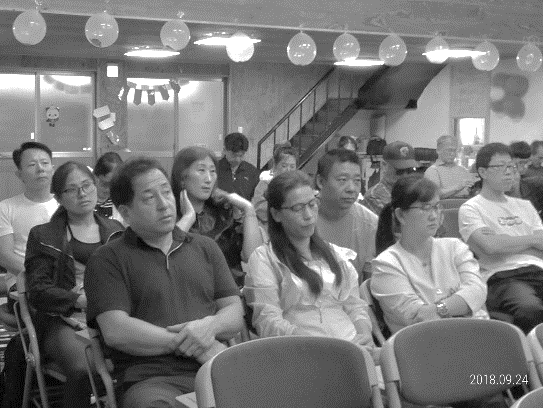 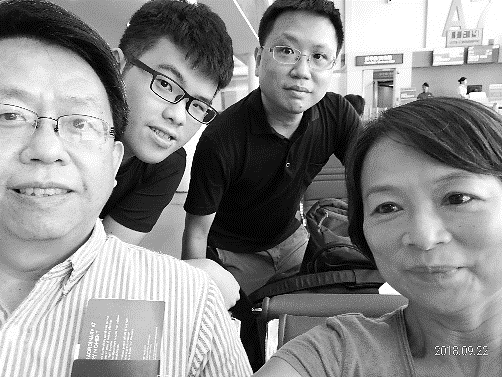 今年中秋節，我依然與漢慧老師一行人(註︰還有羅煜寰、任駿弟兄、王雅麗姊妹)前往韓國大邱市的大明洞教會短宣，這是我第四次參與中國人福音短宣的事工。這一次，比起以往總是跟著媽媽(雅麗姊妹)一起帶詩歌，我有了更多自己獨立帶領詩歌的機會，很感謝主讓我這個總是害怕上台的人，能夠有勇氣在眾人面前一起讚美主，榮耀主的名。這次我也向中國朋友們分享一同聽福音的心得(註︰任駿講道)，就像第一堂福音話語，內容是關於《創世記》中的創造，印象很深刻的是講到進化論時，談到進化論雖然能解釋「從簡單到複雜」的進化過程，但卻不能說明「從無到有」的發生，這短短一句話讓我再一次省思創世記中熟悉的經節，再一次思想神所要教導我們的話語。聚會期間，我有機會與來服事的韓國青年們交通，感受到他們為了榮耀主的名，為主傳福音，從韓國各地來到大邱聚集，也使我深受感動。因著這份服事的機會，讓我有了一份動力去學習新的語言(韓語)，也希望在下一次的事奉之前，能更全心裝備自己，成為更完全的基督精兵，繼續傳揚神的福音！中國人福音聚會˙聆聽福音時間本週各項聚會今日	09:30	兒童主日學		09:45	主日講道	蔡國山弟兄		09:45	中學生團契		11: 00	慕道班		11:00《擘餅記念主聚會》		14:00	十月份同工會	週二 07:30	晨更禱告會	19:30	英文查經班週三	19:30	交通禱告會	劉國華弟兄週四	14:30	姊妹聚會	張秀蓮姊妹		15:30	姊妹禱告會	呂美莞姊妹週五	19:00	小社青	靈修分享會		19:00	愛的團契	以馬忤斯課程週六	14:00	大專團契	查經聚會		18:00	社青團契安山東部短宣分享(一)賴大隨弟兄 礙於工作的關係，參與韓國短宣隊並不在我今年的計畫裡，然而在七月主日聽到弟兄提到還需要一位領詩成員時，很奇妙當下內心平靜無多餘的顧慮，就決定加入。雖然是第一次去韓國服事，但在弟兄姊妹熱心的協助及各樣資訊的提供，一切準備過程非常順利，感謝主！短宣隊的任務主要是與「韓國安山東部教會」配搭聚會前的詩歌領唱，及與未信主華人的陪談，並分享個人重生得救見證，祈望引領未得救者歸主。也感謝 神的保守，在短宣期間，韓國的泡菜飲食以及緊湊用餐時間未造成個人敏感腸胃的不適，使我身心靈健壯，與弟兄姊妹每場帶動華人們以喜樂的心一同唱詩敬拜讚美 神。其他非聚會的空檔，短宣隊無不掌握時間並分進合擊與未得救的華人交通、傳福音，叫他們知道「人子來，為要尋找、拯救失喪的人。」(路19:10)，應趁早認罪悔改，相信耶穌為個人救主，方能得生命，並且得的更豐盛。短暫幾天我們能做的有限，沒甚麼可誇的，唯深信福音的種子已撒進參加佈道會的華人心中。「凡我所行的，都是為福音緣故，為要與人同得福音的好處。」(林前9:23)，讓 神的愛激勵我們，抓緊每一個傳福音機會，也求主幫助我們有傳福音的心志，見證主恩榮耀主名。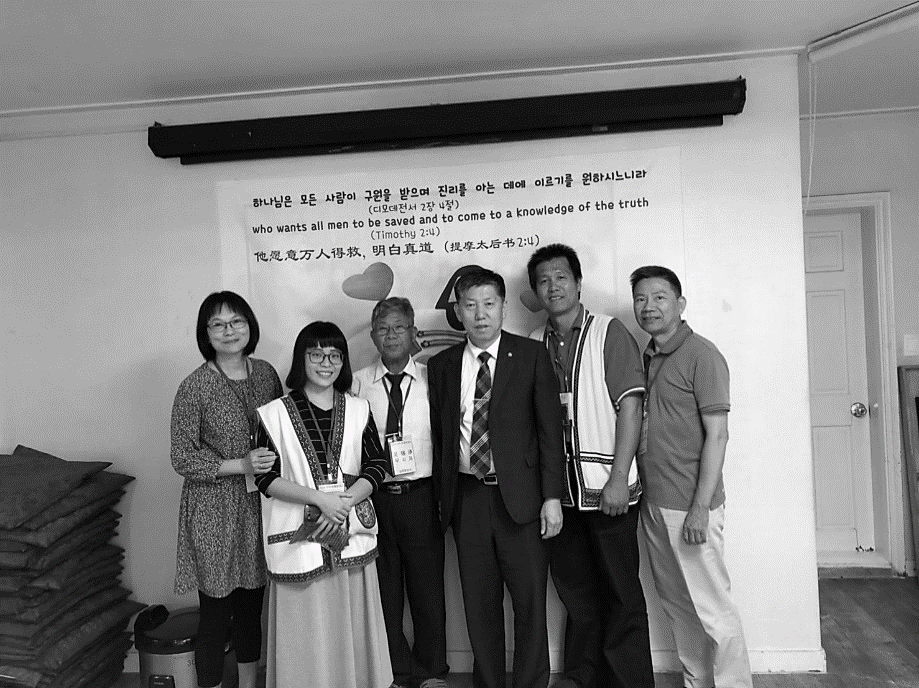 短宣隊員與安山金長老合影短宣分享~不可能的任務(二)林秋鈴姊妹韓國人傳福音的態度是非常堅定又嚴肅，但卻充滿了十足的愛與奉獻。他們單刀直入說:『趁你現在活著，你還可以選擇去天堂，死了之後就只有去地獄了！我把這個好消息告訴你，是為你好！不是要害你！』這些話成了我這次去韓國，一直揮不去的石頭。有位中國姊妹問我：『過年會不會來?』我說：『不會！需要陪媽媽過年』她說：『我也要回家，親口跟我媽媽傳福音！』我的心痛了好久，自己心想：『我怎能讓我親愛的家人去地獄呢?』我跟那位姊妹彼此鼓勵，求主給我們一顆剛強壯膽的心。回台灣後，我就做了一件不可能的任務，我在家人群組裡，放了一段話『這次韓國回來，心裡很揪結，因為不知道如何跟家人傳達我的信仰，但是又非常重要，因為明天如何？我們無法預知？但一定是越來越接近要去天堂與地獄的那天。只有這兩個選擇，趁現在可以選，多麼希望我親愛的家人都能在天堂；只要承認我們滿身的罪，要靠主耶穌的寶血來洗乾淨，受洗歸入主名，將來神就會來接我們去天堂。沒有輪迴，且在千年的天國永遠享樂。這就是福音，好消息！聖經寫得很明白，上帝創造天地和人。沒有任何神敢這樣說的！國父孫中山先生都相信了！我們有何智慧可以反駁聖經呢？天堂與地獄既然現在可以自己選擇，何不試一試呢？我國中就受洗了！這麼長的時間，神很有耐性的磨練我長大，也祝福我；雖然我常離開祂，但祂從沒放棄我。今天我才了解，其實神是要愛我們全家的！希望大家好好思考。信與不信，只是一個簡單的信念，千萬別把它當成笑話，因為神是不可輕蔑的！媽咪！耶穌愛你！』就這樣全家群組已讀不回，鴉雀無聲到現在！我都不敢回家，只求神將這福音的種子，種到他們的心裡，歡喜收割的日子讓神來定吧！【關懷事工+十月份同工會】今天下午1:00召開「關懷事工會議」。下午2:00召開「十月份同工會」，將討論2019預算案以及事工計畫，敬請各團契(事工)相關同工，並歡迎關心教會事工者參加。台北基督徒聚會處            第2551期  2018.10.14網站：http://www.taipeiassembly.org   年度主題：天上的國民˙地上的教會		主日上午	主日下午 	下週主日上午	下週主日下午	聚會時間：9時45分	2時00分	9時45分	2時00分	司     會：羅煜寰弟兄		呂允仁弟兄	領        詩：賴大隨弟兄	 十月份同工會	曹先進弟兄	司     琴：徐漢慧姊妹	 主席:呂允仁	王清清姊妹	講     員：蔡國山弟兄		下週講員：劉介磐弟兄	本週題目：亞伯拉罕99歲那年！	下週主題：教會的執事	本週經文：創17:1-8、18:1~26	下週經文：歌羅西書1:25	上午招待：蔣震彥弟兄 楊晴智姊妹	下週招待：黃玉成弟兄 吳純紹姊妹亞伯拉罕必要成為強大的國；地上的萬國都必因他得福。我眷顧他，為要叫他吩咐他的眾子和他的眷屬遵守我的道，秉公行義，使我所應許亞伯拉罕的話都成就了。」                                                                                                                   創世記18:18~19臺北市中正區100南海路39號。電話（02）23710952傳真（02）23113751